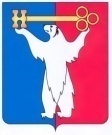 АДМИНИСТРАЦИЯ ГОРОДА НОРИЛЬСКАКРАСНОЯРСКОГО КРАЯРАСПОРЯЖЕНИЕ14.05.2018	г.Норильск	№ 2379О внесении изменения в распоряжение Администрации города Норильска от 20.03.2015 № 1716В связи с уточнением функций, осуществляемых Управлением по градостроительству и землепользованию Администрации города Норильска,Внести в Положение об Управлении по градостроительству и землепользованию Администрации города Норильска, утвержденное распоряжением Администрации города Норильска от 20.03.2015 № 1716 (далее – Положение), следующие изменения:Дополнить Положение новым пунктом 3.36 Положения следующего содержания:	«3.36. Осуществляет подготовку и выдачу архитектурно-планировочных заданий в соответствии с требованиями градостроительной документации, обязательных экологических, санитарно-эпидемиологических, противопожарных требований к архитектурному объекту, требованиями по охране памятников истории и культуры, указаниями на строительство в особых условиях (зона вечной мерзлоты и другие), требованиями по соблюдению прав граждан и юридических лиц, интересы которых затрагиваются в ходе данного строительства.».Пункты 3.36 – 3.49 Положения считать пунктами 3.37 – 3.50 Положения соответственно.2.	Разместить настоящее распоряжение на официальном сайте муниципального образования город Норильск.И.о. Главы города Норильска							  А.В. Малков